Fees: Unless other arrangements are made in advance, the following rates apply: $60 per week, or $10 a day, payable in advance. Rates are calculated per number of nights. Thank you for boarding your pet(s) at Austin Guinea Pig Rescue. Please complete the form below to let us know how we can contact you, and to tell us about your pet’s needs and typical behavior.Your Name: _____________________________________________________________ Address: ________________________________________________________________ Home Phone: ______________Work Phone: ________________ Cell: ______________ Email: __________________________________________________________________ Date to be Dropped Off: _______________________________ Time: ____________ Date of Expected Return: ______________________________ Time: ____________ In case of an emergency, please list the best phone numbers to reach you while you are away: _____________________________________________________________________ _____________________________________________________________________ _____________________________________________________________________ Please complete the following, to tell us about your pet(s) and his/her normal behavior (please use another sheet of paper for additional pets, if needed): Pet’s Name(s): ________________________________ Male _____ Female _____ Species: ________________________Breed(s):_______________________________ Age(s): ________________________________ Spayed/Neutered: ___ Yes ___ No Pet (name) ____________ is: ___ Active all of the time ___ Very quiet ___ Shy ___ Aggressive ___ Friendly ___ Scared Pet (name) ____________ is: ___ Active all of the time ___ Very quiet ___ Shy ___ Aggressive ___ Friendly ___ Scared My pets are caged: ____ Part of the time ____ All of the time ____ Has free run If caged part of the time, how much time does your pet get out per day? ____________ When your pet is out, do they use a litterbox? ___ Yes ___ No How often do you clean your pet’s cage? _____________________________________ What kind of litter does your pet(s) prefer: ____________________________________ (if other than aspen or Feline Pine, please provide when dropping off) My pet(s) is used to the following animals: ___ Cats ___ Dogs ___ Rabbits My pet(s) eat the following: ___ Hay ___ Pellets ___ Vegetables ___ Fruit Types of Hay: ___ Timothy ___ Alfalfa ___ Coastal ___ Other (specify): _________ Types of Vegetables/Fruit: __________________________________________________ I feed my pet(s) vegetables in the: ___ morning ___ evening ___ both ___ neither Quantity of pellets: _______________ in the: ___ morning ___ evening ___ both Brand of pellets: ___ Bunny Basics ___ Bunny Basics/T ___ Cavy Cuisine ___ Other (specify): _____________________ 	(please provide pellets when dropping off if other than above) My pet(s) is: ___ a picky eater ___ inhales everything ___ eats slowly My pet(s) drinks every day: ___ a whole bottle ___ half a bottle ___ very little water My pet(s) uses a water bowl, not a water bottle ___ Yes ___ No Please list any medications your pet may be taking, and the dosage instructions (please provide medications at time of drop-off): Medication: ____________________________ Dosage: __________________________ Medication: ____________________________ Dosage: __________________________ Medication: ____________________________ Dosage: __________________________ Please list any chronic health conditions, special needs, or physical or behavioral issues to be aware of: ___________________________________________________________ ______________________________________________________________________________________________________________________________________________I understand that it is against the law to abandon an animal. Should I not return for my pet(s) on the date above, or make other arrangements, I agree that the above named pet(s) will be relinquished to the Austin Animal Center thirty (30) days after our last communication. Signature of pet(s) owner: _____________________________ Date: _____________ Please complete and attach the Emergency Veterinary Care Directive form below when you bring your pet to board.EMERGENCY VETERINARY CARE DIRECTIVEThis is to notify you that I am out of town and that my pet(s) is being cared for by Kim Meyer. I authorize you to provide emergency treatment, should an emergency arise. I understand that every attempt will be made to reach me should there be a medical emergency while I am away, but if I am not able to be reached, you have my permission to make a judgment call regarding the medical care of my pet(s). I take full responsibility for any bills incurred for my pet(s), and hold Kim Meyer harmless. Pet(s) name: _____________________________________________________________ Number(s) I may be reached at: ______________________________________________ Date of Departure: _________________ Date of Return: _________________________ Regular VeterinarianVeterinarian Name: _____________________________ Phone: __________________ Veterinary Hospital Name: _________________________________________________ I have left instructions with my veterinarian, including payment arrangements. ___ Yes ___ No Another exotics veterinarian or emergency hospital may be used if this veterinarian is not available. ___ Yes ___ No In the event of my rabbit’s death, please do the following: ___ perform necropsy ___ cremate body and hold remains for me ___ dispose of body ___ hold body for my return _________________________________________________ 	_________________ Signature 	Date Pet-sitter contact information: Kim Meyer (512) 695-1872 cellBoarding ContractKim Meyer(512) 695-1872austingpr@gmail.com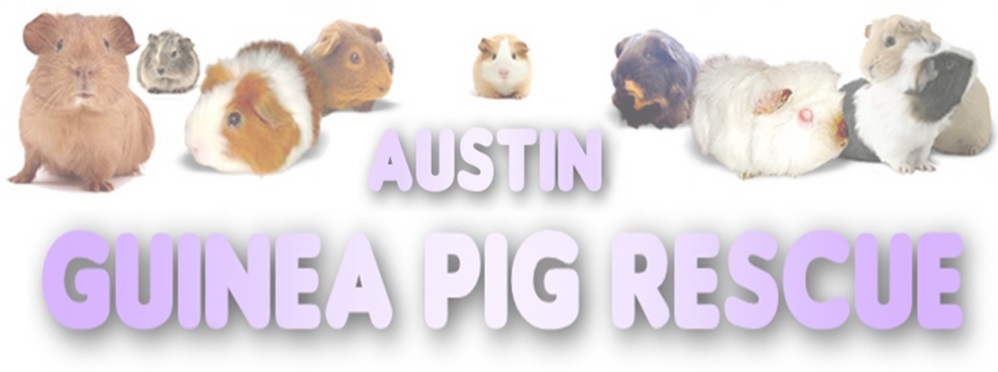 